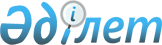 О внесении изменений в решение Таласского районного маслихата от 20 декабря 2018 года № 47 – 2 "О районном бюджете на 2019 – 2021 годы"Решение Таласского районного маслихата Жамбылской области от 28 марта 2019 года № 52-6. Зарегистрировано Департаментом юстиции Жамбылской области 29 марта 2019 года № 4161
      Примечание РЦПИ.

      В тексте документа сохранена пунктуация и орфография оригинала.
      В соответствии с Бюджетным кодексом Республики Казахстан от 4 декабря 2008 года, Законом Республики Казахстан от 23 января 2001 года "О местном государственном управлении и самоуправлении в Республике Казахстан" и на основании решения Жамбылского областного маслихата от 19 марта 2019 года № 32-5 "О внесении изменений в решение Жамбылского областного маслихата от 13 декабря 2018 года № 30-3 "Об областном бюджете на 2019-2021 годы" (Зарегистрировано в Реестре государственной регистрации нормативных правовых актов за № 4150) Таласский районный маслихат РЕШИЛ:
      1. Внести в решение Таласского районного маслихата от 20 декабря 2018 года № 47–2 "О районном бюджете на 2019 – 2021 годы" (Зарегистрировано в Реестре государственной регистрации нормативных правовых актов за № 4048, опубликовано 27 декабря 2018 года в электронном виде в эталонном контрольном банке нормативных правовых актов Республики Казахстан), следующие изменения:
      в пункте 1:
      в подпункте 1):
      цифры "10 343 838" заменить цифрами "10 467 779";
      в подпункте 2):
      цифры "10 343 838" заменить цифрами "10 537 968";
      в подпункте 5):
      цифры "160 588" заменить цифрами "90 399";
      в подпункте 6):
      цифры "-160 588" заменить цифрами "-90 399";
      цифру "0" заменить цифрами "70 189".
      Приложения 1 и 6 к указанному решению изложить в новой редакции согласно приложениям 1 и 2 к настоящему решению.
      В пункте 4 цифры "19 007" заменить цифрами "17 975".
      2. Контроль за исполнением данного решения и публикацию его в интернет–ресурсах районного маслихата возложить на постоянную комиссию районного маслихата шестого созыва по вопросам социально-экономического развития района, по бюджету, местным налогам и вопросам городского хозяйства.
      4. Настоящее решение вступает в силу со дня государственной регистрации в органах юстиции и вводится в действие с 1 января 2019 года. Районный бюджет на 2019 год Бюджетные программы каждого сельского округа в районном бюджете на 2019 год
					© 2012. РГП на ПХВ «Институт законодательства и правовой информации Республики Казахстан» Министерства юстиции Республики Казахстан
				
      Председатель сессии 

С. Тилеубердиев

      Секретарь маслихата 

А. Тулебаев
Приложение 1 к решению
Таласского районного маслихата
от 28 марта 2019 года № 52-6Приложение 1 к решению
Таласского районного маслихата
от 20 декабря 2018 года № 47-2
Категория
Категория
Категория
Cумма, тысяч тенге
Класс
Класс
Cумма, тысяч тенге
Подкласс
Подкласс
Наименование
1.Доходы
10 467 779
1
Налоговые поступления
851 156
01
Подоходный налог
229 720
2
Индивидуальный подоходный налог
229 720
03
Социальный налог
205 935
1
Социальный налог
205 935
04
Hалоги на собственность
392 251
1
Hалоги на имущество
381 441
3
Земельный налог
4 318
4
Hалог на транспортные средства
5 392
5
Единый земельный налог
1 100
05
Внутренние налоги на товары, работы и услуги
16 150
2
Акцизы
2 000
3
Поступления за использование природных и других ресурсов
4 800
4
Сборы за ведение предпринимательской и профессиональной деятельности
9 000
5
Налог на игорный бизнес
350
08
Обязательные платежи, взимаемые за совершение юридически значимых действий и (или) выдачу документов уполномоченными на то государственными органами или должностными лицами
7 100
1
Государственная пошлина
7 100
2
Неналоговые поступления
20 750
01
Доходы от государственной собственности
3 000
5
Доходы от аренды имущества, находящегося в государственной собственности
3 000
06
Прочие неналоговые поступления
17 750
1
Прочие неналоговые поступления
17 750
3
Поступления от продажи основного капитала
26 863
03
Продажа земли и нематериальных активов
26 863
1
Продажа земли
26 278
2
Продажа нематериальных активов
585
4
Поступления трансфертов 
9 569 010
02
Трансферты из вышестоящих органов государственного управления
9 569 010
2
Трансферты из областного бюджета
9 569 010
Функциональная группа
Функциональная группа
Функциональная группа
Функциональная группа
Сумма, тысяч тенге
Функциональная подгруппа
Функциональная подгруппа
Функциональная подгруппа
Сумма, тысяч тенге
Администратор бюджетных программ
Администратор бюджетных программ
Администратор бюджетных программ
Сумма, тысяч тенге
Бюджетная программа
Бюджетная программа
Сумма, тысяч тенге
Подпрограмма
Сумма, тысяч тенге
Наименование
Сумма, тысяч тенге
1
1
1
2
3
2. Расходы
10 537 968
01
Государственные услуги общего характера
430 840
112
Аппарат маслихата района (города областного значения)
34 899
001
Услуги по обеспечению деятельности маслихата района (города областного значения)
22 729
003
Капитальные расходы государственного органа
12 170
122
Аппарат акима района (города областного значения)
125 752
001
Услуги по обеспечению деятельности акима района (города областного значения)
108 646
003
Капитальные расходы государственного органа
17 106
123
Аппарат акима района в городе, города районного значения, поселка, села, сельского округа
145 376
001
Услуги по обеспечению деятельности акима района в городе, города районного значения, поселка, села, сельского округа
142 226
022
Капитальные расходы государственного органа
3 150
452
Отдел финансов района (города областного значения)
35 016
001
Услуги по реализации государственной политики в области исполнения бюджета и управления коммунальной собственностью района (города областного значения)
17 820
003
Проведение оценки имущества в целях налогообложения
1 500
010
Приватизация, управление коммунальным имуществом, постприватизационная деятельность и регулирование споров, связанных с этим
650
018
Капитальные расходы государственного органа
710
113
Целевые текущие трансферты из местных бюджетов
14 336
453
Отдел экономики и бюджетного планирования района (города областного значения)
20 341
001
Услуги по реализации государственной политики в области формирования и развития экономической политики, системы государственного планирования
19 646
004
Капитальные расходы государственного органа
695
458
Отдел жилищно-коммунального хозяйства, пассажирского транспорта и автомобильных дорог района (города областного значения)
54 285
001
Услуги по реализации государственной политики на местном уровне в области жилищно-коммунального хозяйства, пассажирского транспорта и автомобильных дорог
12 270
013
Капитальные расходы государственного органа
415
067
Капитальные расходы подведомственных государственных учреждений и организаций
41 600
493
Отдел предпринимательства, промышленности и туризма района (города областного значения)
15 171
001
Услуги по реализации государственной политики на местном уровне в области развития предпринимательства, промышленности и туризма
14 826
003
Капитальные расходы государственного органа 
345
02
Оборона
16 394
122
Аппарат акима района (города областного значения)
7 127
005
Мероприятия в рамках исполнения всеобщей воинской обязанности
7 127
122
Аппарат акима района (города областного значения)
9 267
006
Предупреждение и ликвидация чрезвычайных ситуаций масштаба района (города областного значения)
9 267
03
Общественный порядок, безопасность, правовая, судебная, уголовно-исполнительная деятельность
7 450
458
Отдел жилищно-коммунального хозяйства, пассажирского транспорта и автомобильных дорог района (города областного значения)
7 450
021
Обеспечение безопасности дорожного движения в населенных пунктах
7 450
04
Образование
5 618 922
464
Отдел образования района (города областного значения)
898 889
009
Обеспечение деятельности организаций дошкольного воспитания и обучения
115 634
024
Целевые текущие трансферты бюджетам города районного значения, села, поселка, сельского округа на реализацию государственного образовательного заказа в дошкольных организациях образования
584 414
040
Реализация государственного образовательного заказа в дошкольных организациях образования
198 841
464
Отдел образования района (города областного значения)
4 245 274
003
Общеобразовательное обучение
4 078 477
006
Дополнительное образование для детей
166 797
465
Отдел физической культуры и спорта района (города областного значения)
295 032
017
Дополнительное образование для детей и юношества по спорту
295 032
464
Отдел образования района (города областного значения)
179 727
001
Услуги по реализации государственной политики на местном уровне в области образования
14 339
004
Информатизация системы образования в государственных учреждениях образования района (города областного значения)
18 288
005
Приобретение и доставка учебников, учебно-методических комплексов для государственных учреждений образования района (города областного значения)
80 500
012
Капитальные расходы государственного органа
210
015
Ежемесячная выплата денежных средств опекунам (попечителям) на содержание ребенка-сироты (детей-сирот), и ребенка (детей), оставшегося без попечения родителей
16 083
023
Методическая работа
10 424
029
Обследование психического здоровья детей и подростков и оказание психолого-медико-педагогической консультативной помощи населению
15 603
067
Капитальные расходы подведомственных государственных учреждений и организаций
24 280
06
Социальная помощь и социальное обеспечение
724 336
451
Отдел занятости и социальных программ района (города областного значения)
199 243
005
Государственная адресная социальная помощь
199 243
464
Отдел образования района (города областного значения)
4 609
030
Содержание ребенка (детей), переданного патронатным воспитателям
4 609
451
Отдел занятости и социальных программ района (города областного значения)
453 792
002
Программа занятости
243 622
004
Оказание социальной помощи на приобретение топлива специалистам здравоохранения, образования, социального обеспечения, культуры, спорта и ветеринарии в сельской местности в соответствии с законодательством Республики Казахстан
14 154
006
Оказание жилищной помощи
50 000
007
Социальная помощь отдельным категориям нуждающихся граждан по решениям местных представительных органов
22 575
010
Материальное обеспечение детей-инвалидов, воспитывающихся и обучающихся на дому
3 089
014
Оказание социальной помощи нуждающимся гражданам на дому
34 987
017
Обеспечение нуждающихся инвалидов обязательными гигиеническими средствами и предоставление услуг специалистами жестового языка, индивидуальными помощниками в соответствии с индивидуальной программой реабилитации инвалида
51 050
023
Обеспечение деятельности центров занятости населения
34 315
451
Отдел занятости и социальных программ района (города областного значения)
66 692
001
Услуги по реализации государственной политики на местном уровне в области обеспечения занятости и реализации социальных программ для населения
37 795
011
Оплата услуг по зачислению, выплате и доставке пособий и других социальных выплат
1 577
021
Капитальные расходы государственного органа
653
050
Обеспечение прав и улучшение качества жизни инвалидов в Республике Казахстан
21 939
113
Целевые текущие трансферты из местных бюджетов
4 728
07
Жилищно-коммунальное хозяйство
1 727 419
458
Отдел жилищно-коммунального хозяйства, пассажирского транспорта и автомобильных дорог района (города областного значения)
12 973
003
Организация сохранения государственного жилищного фонда
12 973
466
Отдел архитектуры, градостроительства и строительства района (города областного значения)
15 510
003
Проектирование и (или) строительство, реконструкция жилья коммунального жилищного фонда
7 000
004
Проектирование, развитие и (или) обустройство инженерно-коммуникационной инфраструктуры
8 510
479
Отдел жилищной инспекции района (города областного значения)
7 619
001
Услуги по реализации государственной политики на местном уровне в области жилищного фонда
7 274
005
Капитальные расходы государственного органа
345
123
Аппарат акима района в городе, города районного значения, поселка, села, сельского округа
300
014
Организация водоснабжения населенных пунктов
300
458
Отдел жилищно-коммунального хозяйства, пассажирского транспорта и автомобильных дорог района (города областного значения)
356 445
011
Обеспечение бесперебойного теплоснабжения малых городов
202 866
012
Функционирование системы водоснабжения и водоотведения
90 687
029
Развитие системы водоснабжения и водоотведения
62 892
466
Отдел архитектуры, градостроительства и строительства района (города областного значения)
1 087 240
006
Развитие системы водоснабжения и водоотведения
1 406
058
Развитие системы водоснабжения и водоотведения в сельских населенных пунктах
1 085 834
123
Аппарат акима района в городе, города районного значения, поселка, села, сельского округа
640
008
Освещение улиц населенных пунктов
640
458
Отдел жилищно-коммунального хозяйства, пассажирского транспорта и автомобильных дорог района (города областного значения)
246 692
016
Обеспечение санитарии населенных пунктов
60 369
017
Содержание мест захоронений и захоронение безродных
5 088
018
Благоустройство и озеленение населенных пунктов
181 235
08
Культура, спорт, туризм и информационное пространство
560 346
455
Отдел культуры и развития языков района (города областного значения)
311 194
003
Поддержка культурно-досуговой работы
311 194
465
Отдел физической культуры и спорта района (города областного значения)
60 394
001
Услуги по реализации государственной политики на местном уровне в сфере физической культуры и спорта
14 947
004
Капитальные расходы государственного органа 
2 838
005
Развитие массового спорта и национальных видов спорта 
17 040
006
Проведение спортивных соревнований на районном (города областного значения) уровне
6 521
007
Подготовка и участие членов сборных команд района (города областного значения) по различным видам спорта на областных спортивных соревнованиях
19 048
455
Отдел культуры и развития языков района (города областного значения)
69 833
006
Функционирование районных (городских) библиотек
69 833
456
Отдел внутренней политики района (города областного значения)
47 000
002
Услуги по проведению государственной информационной политики
47 000
455
Отдел культуры и развития языков района (города областного значения)
14 067
001
Услуги по реализации государственной политики на местном уровне в области развития языков и культуры
10 562
010
Капитальные расходы государственного органа 
205
032
Капитальные расходы подведомственных государственных учреждений и организаций
3 300
456
Отдел внутренней политики района (города областного значения)
57 858
001
Услуги по реализации государственной политики на местном уровне в области информации, укрепления государственности и формирования социального оптимизма граждан
22 034
003
Реализация мероприятий в сфере молодежной политики
33 291
006
Капитальные расходы государственного органа 
1 948
032
Капитальные расходы подведомственных государственных учреждений и организаций
585
10
Сельское, водное, лесное, рыбное хозяйство, особо охраняемые природные территории, охрана окружающей среды и животного мира, земельные отношения
233 139
462
Отдел сельского хозяйства района (города областного значения)
20 230
001
Услуги по реализации государственной политики на местном уровне в сфере сельского хозяйства
19 815
006
Капитальные расходы государственного органа
415
473
Отдел ветеринарии района (города областного значения)
174 824
001
Услуги по реализации государственной политики на местном уровне в сфере ветеринарии
14 769
003
Капитальные расходы государственного органа
345
005
Обеспечение функционирования скотомогильников (биотермических ям)
9 393
006
Организация санитарного убоя больных животных
14 807
007
Организация отлова и уничтожения бродячих собак и кошек
2 107
008
Возмещение владельцам стоимости изымаемых и уничтожаемых больных животных, продуктов и сырья животного происхождения
5 516
009
Проведение ветеринарных мероприятий по энзоотическим болезням животных
1 744
010
Проведение мероприятий по идентификации сельскохозяйственных животных
16 143
011
Проведение противоэпизоотических мероприятий
110 000
463
Отдел земельных отношений района (города областного значения)
25 329
001
Услуги по реализации государственной политики в области регулирования земельных отношений на территории района (города областного значения)
12 069
006
Землеустройство, проводимое при установлении границ районов, городов областного значения, районного значения, сельских округов, поселков, сел
13 000
007
Капитальные расходы государственного органа
260
453
Отдел экономики и бюджетного планирования района (города областного значения)
12 756
099
Реализация мер по оказанию социальной поддержки специалистов 
12 756
11
Промышленность, архитектурная, градостроительная и строительная деятельность
38 237
466
Отдел архитектуры, градостроительства и строительства района (города областного значения)
38 237
001
Услуги по реализации государственной политики в области строительства, улучшения архитектурного облика городов, районов и населенных пунктов области и обеспечению рационального и эффективного градостроительного освоения территории района (города областного значения)
17 602
013
Разработка схем градостроительного развития территории района, генеральных планов городов районного (областного) значения, поселков и иных сельских населенных пунктов
20 500
015
Капитальные расходы государственного органа 
135
12
Транспорт и коммуникации
728 570
458
Отдел жилищно-коммунального хозяйства, пассажирского транспорта и автомобильных дорог района (города областного значения)
710 080
022
Развитие транспортной инфраструктуры
3 000
023
Обеспечение функционирования автомобильных дорог
31 000
045
Капитальный и средний ремонт автомобильных дорог районного значения и улиц населенных пунктов
97 627
051
Реализация приоритетных проектов транспортной инфраструктуры
578 453
458
Отдел жилищно-коммунального хозяйства, пассажирского транспорта и автомобильных дорог района (города областного значения)
18 490
037
Субсидирование пассажирских перевозок по социально значимым городским (сельским), пригородным и внутрирайонным сообщениям
18 490
13
Прочие
25 621
123
Аппарат акима района в городе, города районного значения, поселка, села, сельского округа
7 646
040
Реализация мер по содействию экономическому развитию регионов в рамках Программы развития регионов до 2020 года
7 646
452
Отдел финансов района (города областного значения)
17 975
012
Резерв местного исполнительного органа района (города областного значения)
17 975
15
Трансферты
426 694
452
Отдел финансов района (города областного значения)
426 694
006
Возврат неиспользованных (недоиспользованных) целевых трансфертов
2 040
024
Целевые текущие трансферты из нижестоящего бюджета на компенсацию потерь вышестоящего бюджета в связи с изменением законодательства
242 556
038
Субвенции
175 216
051
Трансферты органам местного самоуправления
6 882
3. Чистое бюджетное кредитование
-160 588
Бюджетные кредиты 
37 875
10
Сельское, водное, лесное, рыбное хозяйство, особо охраняемые природные территории, охрана окружающей среды и животного мира, земельные отношения
37 875
453
Отдел экономики и бюджетного планирования района (города областного значения)
37 875
006
Бюджетные кредиты для реализации мер социальной поддержки специалистов
37 875
Категория
Категория
Категория
Класс
Сумма, тысяч тенге
Подкласс
Подкласс
Наименование
1
1
1
2
3
5
Погашение бюджетных кредитов
198 463
01
Погашение бюджетных кредитов
198 463
1
Погашение бюджетных кредитов, выданных из государственного бюджета
198 463
Администратор бюджетных программ
Администратор бюджетных программ
Администратор бюджетных программ
Сумма, тысяч тенге
Программа
Программа
Наименование
1
1
1
2
3
4. Сальдо по операциям с финансовыми активами
00
Приобретение финансовых активов 
00
Категория
Категория
Категория
Класс
Сумма, тысяч тенге
Подкласс
Подкласс
Наименование
1
1
1
2
3
6
Поступления от продажи финансовых активов государства
00
Администратор бюджетных программ
Администратор бюджетных программ
Администратор бюджетных программ
Сумма, тысяч тенге
Программа
Программа
Наименование
1
1
1
2
3
5. Дефицит бюджета (профицит)
90 399
6. Финансирование дефицита бюджета (использование профицита) 
-90 399
Категория
Категория
Категория
Класс
Сумма, тысяч тенге
Подкласс
Подкласс
Наименование
1
1
1
2
3
7
Поступления займов
37 875
01
Внутренние государственные займы
37 875
2
Договоры займа
37 875
Администратор бюджетных программ
Администратор бюджетных программ
Администратор бюджетных программ
Сумма, тысяч тенге
Программа
Программа
Наименование
1
1
1
2
3
16
Погашение займов
198 463
452
Отдел финансов района (города областного значения)
198 463
008
Погашение долга местного исполнительного органа перед вышестоящим бюджетом
198 463
Категория
Категория
Категория
Класс
Сумма, тысяч тенге
Подкласс
Подкласс
Наименование
1
1
1
2
3
8
Используемые остатки бюджетных средств
70 189Приложение 2 к решению
Таласского районного маслихата
от 28 марта 2019 года № 52-6Приложение 6 к решению
Таласского районного маслихата
от 20 декабря 2018 года № 47-2
№
Наименование
Программа 001 "Услуги по обеспечению деятельности акима района в городе, города районного значения, поселка, села, сельского округа"
Программа 022 "Капитальные расходы государственного органа"
Программа 014 "Организация водоснабжения населенных пунктов"
Программа 008 "Освещение улиц населенных пунктов"
Программа 040 "Реализация мер по содействию экономическому развитию регионов в рамках Программы "Развитие регионов"
1
2
3
4
5
6
7
1
Коммунальное государственное учреждение "Аппарат акима Каратауского сельского округа Таласского района"
17244
472
1452
2
Коммунальное государственное учреждение "Аппарат акима Кенесского сельского округа Таласского района"
19175
472
400,0
1636
3
Коммунальное государственное учреждение "Аппарат акимаТамдинского сельского округа Таласского района"
53645
472
300
1292
4
Коммунальное государственное учреждение "Аппарат акима Аккумского сельского округа Таласского района"
17524
472
240,0
1349
5
Коммунальное государственное учреждение "Аппарат акима Кокталского сельского округа Таласского района"
17348
702
810
6
Коммунальное государственное учреждение "Аппарат акима Каскабулакского сельского округа Таласского района"
17290
560
1107
Всего
142226
3150
300
640
7646